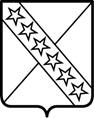 П О С Т А Н О В Л Е Н И ЕАДМИНИСТРАЦИИ ПРИАЗОВСКОГО СЕЛЬСКОГО ПОСЕЛЕНИЯПРИМОРСКО-АХТАРСКОГО РАЙОНА     от  15.07.2019  года                                                                                                  № 119станица ПриазовскаяО введении для  органов управления, сил и средств поселенческого  звена Приазовского сельского поселения Приморско-Ахтарского района  в режима «Повышенная готовность» На основании статьи 4.1 пункта 1 Федерального закона  от 21 декабря 1994 года № 68-ФЗ «О защите населения и территорий от чрезвычайных ситуаций природного и техногенного характера», в связи с ожидаемым ухудшением погодных условий в период с 15 по 16 июля 2019 года: сильные  дожди, град, гроза, шквальный ветер, администрация Приазовского   сельского   поселения  Приморско-Ахтарского  района   п о с т а н о в л я е т:	1. Ввести для органов управления, сил и средств поселенческого  звена Приазовского сельского поселения Приморско-Ахтарского района режим «Повышенная готовность» на период  с  18.00 15 июля  2019 года по 16 июля 2019 года.  2. Руководителям предприятий и учреждений Приазовского сельского поселения Приморско-Ахтарского района не зависимо от форм собственности и ведомственной принадлежности привести в повышенную готовность силы и средства для предупреждения и ликвидации возможных  чрезвычайных ситуаций и аварий на объектах жизнеобеспечения, уточнить и  при необходимости откорректировать «Планы действий по предупреждению и ликвидации ЧС природного и техногенного характера».	3. Контроль за выполнением настоящего постановления оставляю за собой. 	4. Постановление вступает в силу со дня его подписания.Глава Приазовского сельского поселения 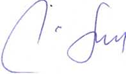 Приморско-Ахтарского района                                                             Г.Л. Тур